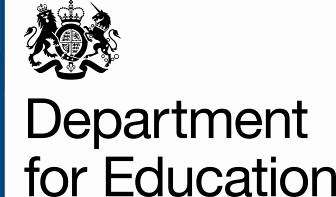 If you would prefer to respond online to this consultation please use the following link: https://www.education.gov.uk/consultationsInformation provided in response to this consultation, including personal information, may be subject to publication or disclosure in accordance with the access to information regimes, primarily the Freedom of Information Act 2000 and the Data Protection Act 1998.If you want all, or any part, of your response to be treated as confidential, please explain why you consider it to be confidential.If a request for disclosure of the information you have provided is received, your explanation about why you consider it to be confidential will be taken into account, but no assurance can be given that confidentiality can be maintained. An automatic confidentiality disclaimer generated by your IT system will not, of itself, be regarded as binding on the Department.The Department will process your personal data (name and address and any other identifying material) in accordance with the Data Protection Act 1998, and in the majority of circumstances, this will mean that your personal data will not be disclosed to third parties.If your enquiry is related to the DfE e-consultation website or the consultation process in general, you can contact the Ministerial and Public Communications Division by e-mail: consultation.unit@education.gsi.gov.uk or by telephone: 0370 000 2288 or via the Department's 'Contact Us' page.Please mark the category which best describes you as a respondentFostering for Adoption – paragraphs 4.1-4.91 Does the draft Children Act 1989 Guidance and Regulations Volume 2: Care Planning, Placement and Case Review statutory guidance set out clearly the need to consider and give priority to family and friend carers? If no, please say what additional guidance you think is needed.2 Do you consider that the Director of Children’s Services is the right person to agree to the placement under section 22C(9A) of the Children Act 1989? If no, please say who you think is the right person and why.3 Does the draft Children Act 1989 Guidance and Regulations Volume 2: Care Planning, Placement and Case Review statutory guidance set out clearly the circumstances in which a placement under section 22C(9A) of the Children Act 1989 may be appropriate/not appropriate for a child accommodated under section 20 of the Children Act 1989? If no, please say what additional guidance you think is needed.Consideration of ethnicity when matching children and prospective adopters – paragraphs 4.10-4.144 Does the draft statutory adoption guidance set out clearly how factors relating to a child’s racial origin, should be taken into account in matching decisions? If no, please say what additional guidance you think is needed.5 Does the draft statutory guidance set out clearly the nature of support that prospective adopters might need when they adopt children of a different ethnicity? If no, please say what additional guidance you think is needed.Placing siblings with an adoptive family – paragraphs 4.15-4.196 Does the draft statutory adoption guidance set out clearly the importance of making a prompt and informed decision about whether siblings should be placed for adoption separately or together? If no, please say what additional guidance you think is needed.Adoption Support Services – duty to inform – paragraphs 4.20-4.267 Does the draft statutory adoption guidance set out clearly the information about adoption support services that a local authority will have to provide to adopters and prospective adopters? If no, please say what additional guidance you think is needed.8 Does the draft statutory adoption guidance set out clearly when and how the local authority should provide information to adopters and prospective adopters? If no, please say what additional guidance you think is needed.9 Are the Adoption Support Services (Amendment) Regulations 2014 clear? If no, please say what you think is unclear.The Adoption and Children Act Register – paragraphs 4.27-4.3710 Does the draft statutory adoption guidance set out clearly the requirement and time limit to refer details about children and approved prospective adopters to the Register? If no, please say what additional guidance you think is needed.11 Do you think the proposed arrangements for approved prospective adopters to access the Register will offer suitable safeguards for children and approved prospective adopters? If no, please say what additional arrangements you think are needed.12 What issues should the evaluation of the pilot examine?13 Are the Adoption and Children Act Register Regulations 2014 clear? If no, please say what is unclear.14 Are the Adoption and Children Act Register (Search and Inspection) Regulations 2014 clear? If no, please say what is unclear.Contact – Looked After Children – paragraphs 4.38-4.4015 Does the draft statutory adoption guidance set out clearly when the duty to endeavour to promote contact under Schedule 2, paragraph 15 no longer applies? If no, please say what additional guidance you think is needed.Contact – post adoption – paragraphs 4.41-4.4416 Does the draft statutory adoption guidance set out clearly who can apply for an order under section 51A of the Adoption and Children Act 2002 and when? If no, please say what additional guidance you think is needed.17 Are the Adoption Agencies (Miscellaneous Amendments) Regulations 2014 clear? If no, please say what you think is unclear.Statutory adoption guidance - paragraphs 4.45-4.4918 Does the revised version of the statutory adoption guidance meet the needs of adoption agencies and adoption support agencies? If no, please say what guidance you think is needed.19 Are the timescales the right ones to help achieve a quicker adoption process? If no, please say what changes you think are necessary.Adoption National Minimum Standards - outcome of standard 13 – paragraphs 4.50-4.5220 Do you think that the scorecard indicators are a more appropriate measure of timely placement for the child than the current National Indicator 61, as they take into account both the time from entry to care to placement with the adoptive family and, separately, the time between a local authority receiving court authority to place a child and the local authority deciding on a match with an adoptive family? If no, please explain what you think is the appropriate measure.21 Do you think that the contextual data in the scorecard should be taken into consideration? If no, please explain why you think the contextual data should not be taken into consideration.General - any other comments22 There may be other areas for revision that you think should be considered; we would be interested in hearing your views on what these might be and how these might reduce delay and bureaucracy whilst continuing to help ensure the welfare and safety of looked after children.  Please use the box below to make your comments.23 Please let us have your views on responding to this consultation (e.g. the number and type of questions; whether it was easy to find, understand, complete etc.).Thank you for taking the time to let us have your views. We do not intend to acknowledge individual responses unless you place an 'X' in the box below.Here at the Department for Education we carry out our research on many different topics and consultations. As your views are valuable to us, please confirm below if you would be willing to be contacted again from time to time either for research or to send through consultation documents?All DfE public consultations are required to meet the Cabinet Office Principles on ConsultationThe key Consultation Principles are:departments will follow a range of timescales rather than defaulting to a 12-week period, particularly where extensive engagement has occurred beforedepartments will need to give more thought to how they engage with and use real discussion with affected parties and experts as well as the expertise of civil service learning to make well informed decisions departments should explain what responses they have received and how these have been used in formulating policyconsultation should be ‘digital by default’, but other forms should be used where these are needed to reach the groups affected by a policythe principles of the Compact between government and the voluntary and community sector will continue to be respected.However, if you have any comments on how DfE consultations are conducted, please contact Aileen Shaw, DfE Consultation Coordinator, tel: 0370 000 2288 / email: aileen.shaw@education.gsi.gov.ukThank you for taking time to respond to this consultation.Completed responses should be sent to the address shown below by 11 April 2014Send by post to:Adoption Division, Department for Education, Sanctuary Buildings, First Floor, Great Smith Street, London, SW1P 3BT.Send by e-mail to: Gettingitrightmakingitwork.CONSULTATION@education.gsi.gov.ukConsultation Response FormConsultation closing date: 11 April 2014
Your comments must reach us by that dateAdoption: Getting It Right, Making It Work ChildBirth parentProspective adopter/adopterProspective foster carer/foster carerLocal authorityVoluntary adoption agency/Adoption support agenciesOtherYesNoNot SureYesNoNot SureYesNoNot SureYesNoNot SureYesNoNot SureYesNoNot SureYesNoNot SureYesNoNot SureYesNoNot SureYesNoNot SureYesNoNot SureYesNoNot SureYesNoNot SureYesNoNot SureYesNoNot SureYesNoNot SureYesNoNot SureYesNoNot SureYesNoNot SureYesNo 